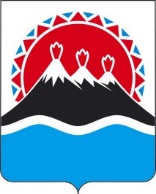 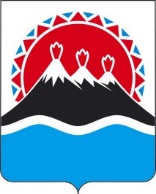 П О С Т А Н О В Л Е Н И ЕПРАВИТЕЛЬСТВАКАМЧАТСКОГО КРАЯПРАВИТЕЛЬСТВО ПОСТАНОВЛЯЕТ:Внести в приложение 1 к постановлению Правительства Камчатского края от 28.03.2023 № 171-П «Об утверждении Положения об Администрации Губернатора Камчатского края» следующие изменения:часть 14.9 признать утратившей силу;часть 31 признать утратившей силу;часть 51.12 признать утратившей силу.Настоящее постановление вступает в силу после дня его официального опубликования.[Дата регистрации] № [Номер документа]г. Петропавловск-КамчатскийО внесении изменений в приложение 1 к постановлению Правительства Камчатского края от 28.03.2023 № 171-П «Об утверждении Положения об Администрации Губернатора Камчатского края»Председатель Правительства Камчатского края[горизонтальный штамп подписи 1]Е.А. Чекин